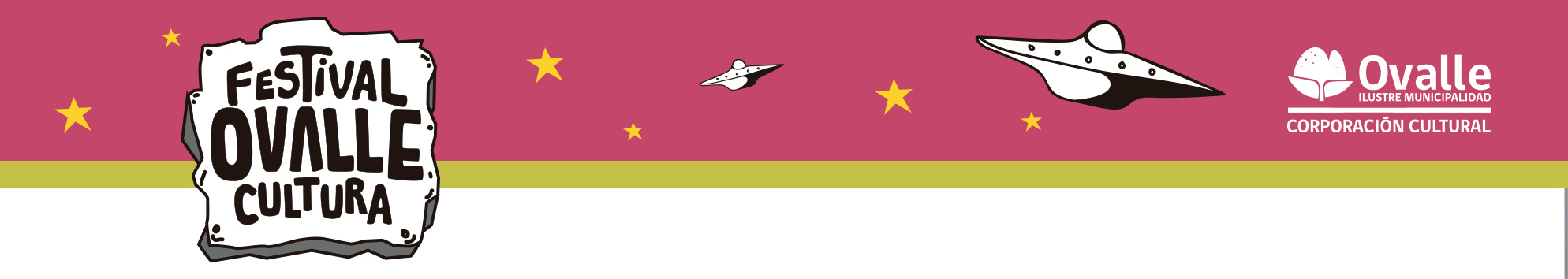 Formulario de Inscripción Convocatoria Músicos y BandasFestival Ovalle Cultura 2021.Datos Banda / SolistaIntegrantes: (músicos, técnicos, comunicaciones, etc.)Datos Representante (el representante puede ser un integrante de la banda designado, o alguien externo) El representante deberá contar con una carta poder, en representación de la agrupación musical ante notario, para efectos de contratación. Valor de la propuesta: AnexosNo olvides adjuntar en conjunto con esta ficha:-	3 Fotografías promocionales (Formatos png, pdf o jpg, 10mb min y 15mb max.)-	Book artístico (Formatos png, pdf o jpg 15mb max.)-	Ficha Técnica (Formatos png, pdf o jpg 15mb max.)- 	3 canciones en calidad Profesional (MP3)Nombre de banda o solistaAño de FormaciónComunaEstilo MusicalFacebook  “Fanpage” OficialYouTubeInstagramSpotifyReseña de la agrupación ( 1000 caracteres máximo)Integrante (Nombre )RutEdadInstrumentoProfesión o actividadTeléfonoNombre del representanteTeléfonoEmailHonorarios$